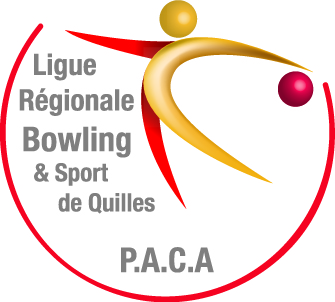 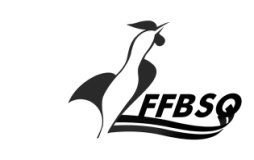 LIGUE REGIONALE DE BOWLING ET DE SPORT DE QUILLES DE LA PROVENCE ALPES COTE D’AZUR POUVOIRJe soussigné(e) :  ……………………………………..…………………………. 	agissant en qualité de Président du club ………………………………………………………………………………………………….donne "POUVOIR" à : (nom, prénom) …………………………………………...........pour me représenter aux ASSEMBLEES GENERALES EXTRAORDINAIRE, ORDINAIRE, et ELECTIVE, qui auront lieu le lundi 12 octobre 2020 à 19h00 au bowling de Draguignan et en conséquence signer la feuille de présence, prendre part à toutes les délibérations et émettre les votes sur les questions à l’ordre du jour dont j’ai pris connaissance.			Fait à ………………………..le …………………………2020			SIGNATURE précédée de la mention « BON pour POUVOIR »